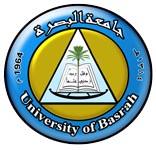 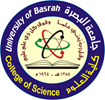 السيرة الذاتية CURRICULUM VITAE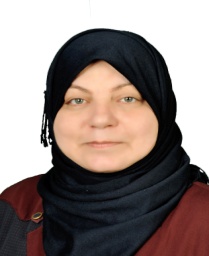 الاسم الثلاثي واللقبFull Nameاللقــــــب العلــــمي  Titleالجامعــــــــــــــــة   UniversityالكليـــــــــــــــــــةCollegeالقســــــــــــــــــــمDepartmentالبريد الألكتروني الرسميOfficial E-mailالمؤهــــــــلات والسيرة العلمية المؤهــــــــلات والسيرة العلمية المؤهــــــــلات والسيرة العلمية المؤهــــــــلات والسيرة العلمية Qualification and certificationQualification and certificationQualification and certificationQualification and certificationالاختصاص العامالاختصاص العامعلوم حياةعلوم حياةBiologyBiologyGeneral specializationGeneral specializationالاختصاص الدقيقالاختصاص الدقيقالكيمياء البيئية والتلوثالكيمياء البيئية والتلوثEnvironmental Chemistry  &  pollution Environmental Chemistry  &  pollution Specific specializationSpecific specializationالشهادةتاريخهاالجامعةالبلدCountryUniversityDateCertificateبكلوريوس1991البصرةالعراقIraqBasrah1991B.Sc.ماجستير1997البصرةالعراقIraqBasrah1997M.Sc.دكتوراه2015البصرةالعراقIraqBasrah2015Ph.D.اخرىOthersالإشراف على الدراسات العلياالإشراف على الدراسات العلياPostgraduate SupervisionPostgraduate SupervisionPostgraduate Supervisionاسم الطالبStudent Nameالجامعة/ الكلية / القسمUniv./Coll./Dept.الجامعة/ الكلية / القسمUniv./Coll./Dept.الجامعة/ الكلية / القسمUniv./Coll./Dept.الشهادةDegreeالسنةDateامال موسى عيسىالبصرة – العلوم – علوم الحياةالبصرة – العلوم – علوم الحياةالبصرة – العلوم – علوم الحياةماجستير2009اسراء عامر عايدالبصرة – العلوم – علوم الحياةالبصرة – العلوم – علوم الحياةالبصرة – العلوم – علوم الحياةماجستير2010حمزة عبد الحسن كاظمالبصرة – العلوم – علوم الحياةالبصرة – العلوم – علوم الحياةالبصرة – العلوم – علوم الحياةدكتوراه2017رحاب سالم خزعلالبصرة – العلوم – علوم الحياةالبصرة – العلوم – علوم الحياةالبصرة – العلوم – علوم الحياةماجستير2017ازهر  عباس حاتمالبصرة – العلوم – علم البيئةالبصرة – العلوم – علم البيئةالبصرة – العلوم – علم البيئةماجستير2018هديل فهد عبد العزيزالبصرة – العلوم – علم البيئةالبصرة – العلوم – علم البيئةالبصرة – العلوم – علم البيئةماجستير2018نشاط التدريسنشاط التدريسنشاط التدريسنشاط التدريسنشاط التدريسTeaching Teaching Teaching Teaching دراسات اولية  Undergraduate Studiesدراسات اولية  Undergraduate Studiesدراسات اولية  Undergraduate Studiesدراسات اولية  Undergraduate Studiesدراسات اولية  Undergraduate Studiesدراسات اولية  Undergraduate Studiesدراسات اولية  Undergraduate Studiesدراسات اولية  Undergraduate Studiesدراسات اولية  Undergraduate Studiesرمز المقرراسم المقرراسم المقرراسم المقرراسم المقررCourse nameCourse nameCourse nameCourse code.  ب376التلوث البيئيالتلوث البيئيالتلوث البيئيالتلوث البيئيEnvironmental Pollution Environmental Pollution Environmental Pollution B 376ي210الكيمياء البيئيةالكيمياء البيئيةالكيمياء البيئيةالكيمياء البيئيةEnvironmental ChemistryEnvironmental ChemistryEnvironmental ChemistryE210ي343التلوث العضويالتلوث العضويالتلوث العضويالتلوث العضويOrganic PollutionOrganic PollutionOrganic PollutionE343ي317النمذجة البيئيةالنمذجة البيئيةالنمذجة البيئيةالنمذجة البيئيةEnvironmental ModelingEnvironmental ModelingEnvironmental Modeling317ي476الملوثات الصناعيةالملوثات الصناعيةالملوثات الصناعيةالملوثات الصناعيةIndustrial PollutantsIndustrial PollutantsIndustrial PollutantsE476دراسات عليا  Postgraduate Studiesدراسات عليا  Postgraduate Studiesدراسات عليا  Postgraduate Studiesدراسات عليا  Postgraduate Studiesدراسات عليا  Postgraduate Studiesدراسات عليا  Postgraduate Studiesدراسات عليا  Postgraduate Studiesدراسات عليا  Postgraduate Studiesدراسات عليا  Postgraduate StudiesالموضوعالموضوعالموضوعالموضوعالموضوعCourse nameCourse nameCourse nameCourse nameكيمياء بيئية المتقدمكيمياء بيئية المتقدمكيمياء بيئية المتقدمكيمياء بيئية المتقدمكيمياء بيئية المتقدمAdvanced  Air PollutionAdvanced  Air PollutionAdvanced  Air PollutionAdvanced  Air Pollutionنوعية مياه متقدمنوعية مياه متقدمنوعية مياه متقدمنوعية مياه متقدمنوعية مياه متقدمEnvironmental PollutionEnvironmental PollutionEnvironmental PollutionEnvironmental Pollutionالكتب المؤلفةBook publicationالكتب المؤلفةBook publicationالكتب المؤلفةBook publicationالكتب المؤلفةBook publicationالكتب المؤلفةBook publicationالكتب المؤلفةBook publicationالكتب المؤلفةBook publicationالكتب المؤلفةBook publicationالكتب المؤلفةBook publicationاسم الكتاباسم الكتابسنة النشر البلد countrycountryYear Book Title Book Title ادلة نوعية وتلوث المياهادلة نوعية وتلوث المياه2016المانياWater Quality and Pollution Indices - 2016 GermanyWater Quality and Pollution Indices - 2016 GermanyWater Quality and Pollution Indices - 2016 GermanyWater Quality and Pollution Indices - 2016 GermanyWater Quality and Pollution Indices - 2016 Germanyالبحوث المنشورةوبراءةالأختراعArticles / Patents Articles / Patents Article & Patents detailsArticle & Patents detailsNo.M.M. Al-Hejuje .( 1999 ). Distribution of cobalt , nickel , manganese and iron in    the sediments from Al-Ashar and Al-Khandak canals connected with Shatt Al-Arab River , Basrah. Marina Mesopotamica  , 14(2 ): 365-379 .M.M. Al-Hejuje .( 1999 ). Distribution of cobalt , nickel , manganese and iron in    the sediments from Al-Ashar and Al-Khandak canals connected with Shatt Al-Arab River , Basrah. Marina Mesopotamica  , 14(2 ): 365-379 .1B. Z. Ali  ; M.M. AL-Hejuje ; A.A.H.Taobi .( 1999 ) .Bioaccumulation of some heavy metals in Clorella vulgaris  algae . Al-fattih J., 5 : 257-270.B. Z. Ali  ; M.M. AL-Hejuje ; A.A.H.Taobi .( 1999 ) .Bioaccumulation of some heavy metals in Clorella vulgaris  algae . Al-fattih J., 5 : 257-270.2A.A.H.Taobi ; B. Z. Ali  ; M.M. AL-Hejuje.( 2000 ). Distribution of heavy elements and water chemistry in Al-Ashar and Al-Khandak canals connected with Shatt Al-Arab River –Basrah.Basrah J. Science , B , 18 (1 ): 69-80.A.A.H.Taobi ; B. Z. Ali  ; M.M. AL-Hejuje.( 2000 ). Distribution of heavy elements and water chemistry in Al-Ashar and Al-Khandak canals connected with Shatt Al-Arab River –Basrah.Basrah J. Science , B , 18 (1 ): 69-80.3B. Z. Ali  ;A.A.H.Taobi ; M.M. AL-Hejuje . ( 2001) . Effect of some heavy metals on the growth of ClorellavulgarisBeyerinli ,algae . Iraqi Sci.J. , 42 (1) : 26-35.B. Z. Ali  ;A.A.H.Taobi ; M.M. AL-Hejuje . ( 2001) . Effect of some heavy metals on the growth of ClorellavulgarisBeyerinli ,algae . Iraqi Sci.J. , 42 (1) : 26-35.4K.H.Mehdi ;M.M.Al-Hejuje ; N.J.Al-Mousawi . ( 2002 ). Utilization of chemical and physical mutagens for increasing antibiotic production from Oscillatoriaamoenaisolated from Shatt Al-Arab .Iraqi J.Biology , 2 ( 2 ) : 469-478 . K.H.Mehdi ;M.M.Al-Hejuje ; N.J.Al-Mousawi . ( 2002 ). Utilization of chemical and physical mutagens for increasing antibiotic production from Oscillatoriaamoenaisolated from Shatt Al-Arab .Iraqi J.Biology , 2 ( 2 ) : 469-478 . 5M. M. Al-Hejuje ;Moutafa A. Al-Dossare ; Zainab F. Mansowr .( 2002 ).Effect of some heavy metals ions on mycelial growth and fruitbodies production of Chaetomiumatrobruneum . Iraqi J. Biolo. , 2( 2) :279-288 .M. M. Al-Hejuje ;Moutafa A. Al-Dossare ; Zainab F. Mansowr .( 2002 ).Effect of some heavy metals ions on mycelial growth and fruitbodies production of Chaetomiumatrobruneum . Iraqi J. Biolo. , 2( 2) :279-288 .6M.M. Al-Hejuje .( 2003 ) . Response of Candida glabrata to the effect of some heavy elements ions under the laboratory conditions .Basrah J.Vet. Res. , 1 ( 1,2 ) : 73-85 .M.M. Al-Hejuje .( 2003 ) . Response of Candida glabrata to the effect of some heavy elements ions under the laboratory conditions .Basrah J.Vet. Res. , 1 ( 1,2 ) : 73-85 .7Mohammed H.Khudor ; MakiaM.Al-Hejuje ; FawziaA.Abdulla ( 2006 ).The use of solid and liquid medium to study the effects of heavy metals on the growth of Candidaalbicans .Bas. J. Vet.Res., 15(2) : 170-182Mohammed H.Khudor ; MakiaM.Al-Hejuje ; FawziaA.Abdulla ( 2006 ).The use of solid and liquid medium to study the effects of heavy metals on the growth of Candidaalbicans .Bas. J. Vet.Res., 15(2) : 170-1828M.M. Al-Hejuje. ( 2008 ) . Effect of some heavy metals ions on the chlorophyll a pigment of Nostoclinkia and Hapalosiphonaureus . Marsh Bulletin , 3 ( 2 ): 136-146.M.M. Al-Hejuje. ( 2008 ) . Effect of some heavy metals ions on the chlorophyll a pigment of Nostoclinkia and Hapalosiphonaureus . Marsh Bulletin , 3 ( 2 ): 136-146.9M.A.Al-Dossary ;M.M.Al-Hejuje ; Z.F.Mansowr.  (2010 ).Effect of Silver and Cobalt ions on the growth of the fungus Fusarium chlamydosporum ( Wollenweber&Reinking ) . J. Basrah  Res.( Sciences ) , 36 ( 2 ) :48- 55.M.A.Al-Dossary ;M.M.Al-Hejuje ; Z.F.Mansowr.  (2010 ).Effect of Silver and Cobalt ions on the growth of the fungus Fusarium chlamydosporum ( Wollenweber&Reinking ) . J. Basrah  Res.( Sciences ) , 36 ( 2 ) :48- 55.10Abdul-Jaleel M. Al-Zubaidi ;MakiaM.Al-Hejuje  and Amal MussaEassa (2010).Study  of some physical , chemical &biological parameters of drinking water at Basrah city.J. Basrah  Sci. ,28(2):57-66 .Abdul-Jaleel M. Al-Zubaidi ;MakiaM.Al-Hejuje  and Amal MussaEassa (2010).Study  of some physical , chemical &biological parameters of drinking water at Basrah city.J. Basrah  Sci. ,28(2):57-66 .11MakiaM.Al-Hejuje ;GhosoonF.Al-Kanany ; and Marwah , H.Al-Wehely(2011).Effects of silver , mercury , cobalt and nickel ionsonSinorhizobiummelilotibacteria . Basrah J.Agric.Sci. , 24(3):1-10.MakiaM.Al-Hejuje ;GhosoonF.Al-Kanany ; and Marwah , H.Al-Wehely(2011).Effects of silver , mercury , cobalt and nickel ionsonSinorhizobiummelilotibacteria . Basrah J.Agric.Sci. , 24(3):1-10.12M.M. Al-Hejuje. ( 2012 ) . A synergistic effect of copper and nickel ions on the growth rates of Pseudomonas aeroginosaand Staphylococcus aureusisolates .J. Basrah  Sci.M.M. Al-Hejuje. ( 2012 ) . A synergistic effect of copper and nickel ions on the growth rates of Pseudomonas aeroginosaand Staphylococcus aureusisolates .J. Basrah  Sci.13Al-Hejuje  M.M.; Al-Saad H.T.; and Hussain, N.A. (2014).Application of (TRIX)index to evaluate the trophic status of the middle part of Shatt Al-Arab river , south of Iraq. Indian J.Appli.Res. (Ecology).,4(5):131-136.Al-Hejuje  M.M.; Al-Saad H.T.; and Hussain, N.A. (2014).Application of (TRIX)index to evaluate the trophic status of the middle part of Shatt Al-Arab river , south of Iraq. Indian J.Appli.Res. (Ecology).,4(5):131-136.14Al-Hejuje  M.M.; Al-Saad H.T.; and Hussain ,N.A.(2015).Total petroleum hydrocarbons (TPHs), n-alkanes and polynuclear Aromatic Hydrocarbons (PAHs) in water of Shatt Al-Arab river –part 1. Global Journal of Biology ,Agriculture&Health Sciences (G.J.B.A.H.S.) , 4(1) :88-94.Al-Hejuje  M.M.; Al-Saad H.T.; and Hussain ,N.A.(2015).Total petroleum hydrocarbons (TPHs), n-alkanes and polynuclear Aromatic Hydrocarbons (PAHs) in water of Shatt Al-Arab river –part 1. Global Journal of Biology ,Agriculture&Health Sciences (G.J.B.A.H.S.) , 4(1) :88-94.15Al-Hejuje  M.M.; Al-Saad H.T.; and Hussain, N.A.(2015).Total petroleum hydrocarbons (TPHs), n-alkanes and polynuclear Aromatic Hydrocarbons (PAHs) in Sediments of Shatt Al-Arab river –part 2. Global Journal of Biology ,Agriculture&Health Sciences (G.J.B.A.H.S.) , 4(1) :95-100.Al-Hejuje  M.M.; Al-Saad H.T.; and Hussain, N.A.(2015).Total petroleum hydrocarbons (TPHs), n-alkanes and polynuclear Aromatic Hydrocarbons (PAHs) in Sediments of Shatt Al-Arab river –part 2. Global Journal of Biology ,Agriculture&Health Sciences (G.J.B.A.H.S.) , 4(1) :95-100.16